ВЫЕЗД РАБОЧЕЙ ГРУППЫ ПРИ АНТИТЕРРОРИСТИЧЕСКОЙ КОМИССИИ ПО ОБСЛЕДОВАНИЮ ОБЪЕКТОВ ПОТЕНЦИАЛЬНЫХ ТЕРРОРИСТИЧЕСКИХ ПОСЯГАТЕЛЬСТВ НА ТЕРРИТОРИИ КИЗИЛЮРТОВСКОГО РАЙОНАВСЕ НОВОСТИ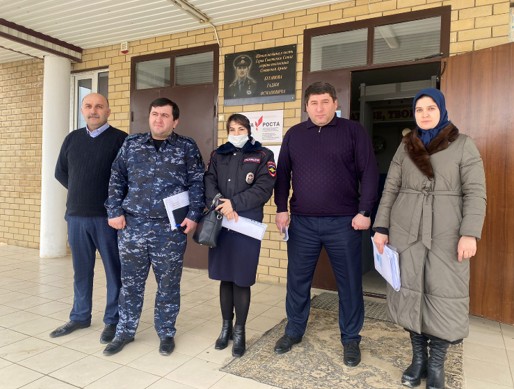 На минувшей неделе в рамках графика проведения обследования объектов образования, расположенных на территории Кизилюртовского района, составом рабочей группы при Антитеррористической комиссии по обследованию объектов потенциальных террористических посягательств, находящихся в муниципальной собственности или в ведении органов местного самоуправления, а также мест массового пребывания людей, были  проведены выездные встречи во всех поселениях района с целью обследования объектов на предмет выполнения требований к их антитеррористической защищённости.В состав рабочей группы вошли заместитель главы администрации района, руководитель рабочей группы Магомедгаджи Кадиев,  начальник отдела ГО и ЧС  МР Магомед Муртазалиев, начальник 3 отделения отдела в г. Хасавюрте УФСБ России по РД Сайпула Магомедов, врио начальника MO МВД России «Кизилюртовский» Мурад Курбанов, старший инспектор филиала ФКГУ «УВО ВНГ России  по РД» Рашид Гаджиев, начальник отдела ОНД и ПР №6 ГУ МЧС России по РД в г. Кизилюрт  Рамин Ахмедов и ведущий специалист отдела АТК Мадина Хабибулаева.Рабочая комиссия проверила 23 общеобразовательных учреждений и 11 детских садов. На основании выезда были выявлены следующие  нарушения:-отсутствие системы экстренного оповещения работников, обучающихся и иных лиц, находящихся на объектах (территории) о потенциальной угрозе или возникновении чрезвычайной ситуации;-отсутствие журнала инструктажа и практических занятий по действиям при обнаружении на объектах (территориях) посторонних лиц и подозрительных предметов, а также и при угрозе совершения террористического акта;-отсутствия журнала учений и тренировок по реализации планов обеспечения антитеррористической  защищённости объектов (территорий).По недостаткам в обеспечении антитеррористической защищённости были составлены акты и вручены руководителям организаций для  устранения причин  и условий способствующих совершению правонарушений.